LADY MANNERS SCHOOL 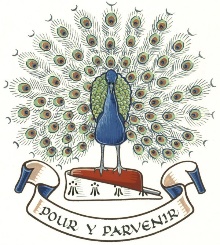 PERSON SPECIFICATION - TEACHER OF MATHEMATICSWe are seeking to appoint an outstanding teacher with leadership and management potential who can contribute to the work of an innovative team in the development of the teaching and learning of Mathematics.  The successful candidate will provide evidence of the qualities listed below.QualificationsQualified teacher status (or about to qualify)Good honours degree reflecting strong ability in MathematicsRecent professional development relevant to the postProfessional skills and experienceA sound understanding of the Mathematics curriculum, and current issues in the broader secondary curriculumSuccessful teaching experience in at least the 11 to 16 age range with all levels of ability, with the potential and interest to teach A levelExperience in the use of ICT to enhance teaching and learningKnowledge and understanding of the different ways students learn and evidence of having successfully applied them to improve the progress of all students Excellent organisational skills and the ability to keep to deadlinesPeople and relationshipsAbility to relate to all students in a positive and constructive way and inspire them to achieve their personal potential.Integrity, optimism and resilienceAn understanding of the importance of safeguarding children CommunicationsAn effective communicator both verbally and in writingAn ability to contribute to debate within the department and beyondEvidence will be drawn from some or all of:Letter in support of applicationApplication formLesson observationResponses to questions during interviewReferencesG Peat